Programma:OchtendprogrammaMiddagprogrammaCarrousel - De carrousel bestaat uit keuzesessies met o.a. lezingen en workshops verdeeld over 3 rondesVia het inschrijfformulier kun je je persoonlijke middagprogramma samenstellenAfsluiting en borrelLeerdoelen: Het verdiepen van kennis m.b.t algemene en veelvoorkomende urologische onderwerpen, verbreding van kennis m.b.t. nieuwe en specialistische onderwerpen, het integreren van Evidence Based Practice/ Evidence Based  Nursing Care in de dagelijkse praktijk, informatie uitwisseling en een mogelijkheid tot het opbouwen/uitbreiden van het netwerk.  Specifiek voor dit symposiumMet dit symposium willen we de deelnemers een duidelijk beeld geven van de  nieuwe ontwikkelingen die  binnen de gezondheidszorg in het algemeen en binnen de urologie specifiek  plaatsvinden zodat ze hierop kunnen anticiperen, het belang van samenwerken onderkennen en daarbij beschikken over nieuwe en/of verbeterde vaardigheden en competenties om, met inachtneming van de behoeften van de patiënt, deskundige zorg te verlenen in een dynamische en veeleisende omgeving.  Specifieke leerdoelen aan de hand van de canMEDS systematiek:Vakinhoudelijk/Klinisch handelen: 40%Inzicht in urologische technische innovaties, nieuwe behandel methoden  bij de  oncologische urologie zowel bij prostaat- als blaaskanker, BPH problematiek, pyeronie en de gevolgen ten aanzien van seksualiteit met de theoretische kennis hierover. De  verbetering  van praktische vaardigheden bij urethrocystoscopie, kennis vergoten omtrent diagnostiek en de mogelijke behandelingen.Kennis en Wetenschap: 40%Verbeterde vaardigheden en het  Evidence Based Practice/ Evidence Based Nursing Care  ontwikkelen van zorgpaden bij BPH, peyronie en ketenzorg bij de oncologische urologie.Communicatie : 20%Inzicht in zorgverbetering initiatieven zoals keuzehulpen. De betekenis hiervan en hoe deze in te zetten in het eigen werkveld en het te bevorderen. Voor professionals is het belangrijk om patiënten goed te kunnen voorlichten en informeren, of om ze te verwijzen naar betrouwbare informatiebronnen.
Handreikingen om door middel van keuzehulpen de mogelijke keuze’s in behandelingen te bespreken en tot shared decision making te komen.Uitnodiging:KeuzestressLocatie:Pathé-CineMec Nijmegen
Willem van Arenbergstraat 4
6515 AT NijmegenContact
Direct contact met Pathé-CineMec opnemen:
(+31) 0318-648814Naar Pathé-CineMec Nijmegen met de auto
Pathé-CineMec Nijmegen ligt aan de snelweg A325 en A15, bij de ovatonde bij Ressen.
​08.15 – 09.00​Ontvangst met koffie/thee & Registratie & ​Standbezoek sponsoren09.00 – ​09.25Ledenvergaderingo.l.v. bestuur V&VN Urologie Verpleegkundigen09.30 – ​09.40Welkomstwoord met.................Creatief Intermezzo-Keuzestress!
                                                                   door actrice Angelique Piovillico! Dagvoorzitter Kim Donachie, gezondheidswetenschapper en docent verpleegkunde​​09.45 – 10.15Innovatie van de sneldiagnostiek prostaatkanker resulteert in een snellere en betere diagnose voor prostaatkanker, waardoor minder onnodige behandelingen worden uitgevoerd. Het Radboudumc Nijmegen is het eerste ziekenhuis waar het sneldiagnostiek traject prostaatkanker is opgezet. Door middel van een MRI prostaatdetectie, kunnen indien nodig gerichte biopten worden genomen via MRI geleide of fusie biopten.

Tijdens deze sessie zal uroloog Niels Graafland het sneldiagnostiek traject presenteren met de resultaten en hoe het werkt in de dagelijkse praktijk.10.15 – 10.45Het UMC Utrecht is als eerste en enige ziekenhuis in Nederland gestart met het behandelen van patiënten met prostaatkanker met Lutetium-177-PSMA. Een innovatieve behandeling met als doel het leven van prostaatkanker patiënten te verlengen en tevens de kwaliteit van leven te verbeteren.

Tijdens deze sessie zal spreker, Arthur Braat ons meenemen in de diagnose en specifiek ook de behandeling bij deze patiëntengroep; wat houdt de behandeling in en wat zijn de resultaten tot nu toe? Wat verwachten we van deze techniek, zeker ook voor de toekomst?10.45 – 11.00​Laatste update met betrekking tot de deskundigheid/domein van de urologie verpleegkundige. Wat zijn de wettelijke veranderingen voor de beroepsgroep? Ben jij al op de hoogte?11.00 – 11.30Standbezoek ​sponsoren en koffiepauze​Ook dit jaar mogen we weer meer dan 20 sponsoren verwelkomen!
​Met veel praktische sessies met productdemonstraties.11.30 – 12.15Binnen Nederland was het Rijnstate het eerste ziekenhuis waar de robotchirurgie is gestart. In 2017 is een tweede robot aangeschaft, de da Vinci Xi, de nieuwste robotgeneratie.

Tijdens deze unieke sessie legt uroloog Geert Smits ons uit hoe zij als expertise center de ingreep voor blaaskanker uitvoeren. Hierbij zullen de ‘state of the art’ technieken, met beeld- en filmmateriaal ondersteund worden. Rijnstate werkt nauw samen met de urologen uit de regio; Apeldoorn, Doetinchem, Winterswijk en Ede.12.15 – 12.45Nog altijd is dit het grootste zorgdomein van de uroloog, de goedaardige vergroting van de prostaat (BPH). Prostaatklachten zijn een bekend verschijnsel voor veel oudere mannen. Gezien de vergrijzing en de toenemende zorgvraag vinden momenteel in hoog tempo vele nieuwe ontwikkelingen en behandelingen plaats. Het minimaal invasieve karakter van deze nieuwe therapieën heeft ook de behandeldrempel bij veel mannen verlaagd.

Tijdens deze sessie zal onze spreker alles vertellen over de nieuwste behandelingen en technieken op dit gebied (Urolift, laser en andere technieken).12.45 – 13.45Standbezoek ​sponsoren en lunchpauze13.45 – 14.30In het St. Antoniusziekenhuis te Nieuwegein werken ze hard om een "expertise centrum" voor de ziekte van Peyronie te worden. Sinds 2010 is Jack Beck als uroloog en medisch seksuoloog werkzaam in dit ziekenhuis op het gebied van de andrologie.

Tijdens de praktische sessie zal hij ons meenemen in de 7xP behandelmogelijkheden vóór deze voor sommige mannen penibele peniele aandoening. 7xP staat voor: Praten; Partner; Pillen; Prikken; Pulsen; Plicatie; Prothese
De sessie zal volop met beeld opnamen ondersteund worden.Ronde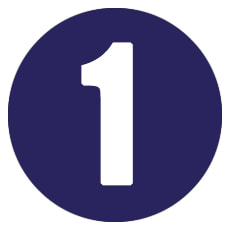 
​14.30 – 15.15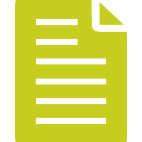 LEZING
Promotieonderzoek 'Patiënten in active surveillance': Het optimaliseren van de psychosociale ondersteuning aan prostaatkanker patiënten tijdens active surveillance.Wanneer je als patiënt gediagnosticeerd wordt met een laag-risico prostaatcarcinoom bestaat er de mogelijkheid om niet direct over te gaan tot behandelen. Gedurende Active Surveillance wordt je als patiënt nauwlettend in de gaten gehouden en  wordt ziekteprogressie vroegtijdig gedetecteerd zodat curatieve behandeling alsnog kan worden ingezet.  Voor veel patiënten is deze ‘niet-behandel’ optie een aantrekkelijke keuze. Ze vermijden hiermee het risico op vervelende complicaties. Hoewel patiënten in eerste instantie opluchting ervaren omdat zij een operatie of bestraling vermijden, blijkt uit recent onderzoek dat deze opluchting in een later stadium plaats maakt voor angst en onzekerheid. Spanning rondom PSA uitslagen, prostaatbiopten en lichamelijke klachten veroorzaken bij veel patiënten stress. Vaak zijn verpleegkundigen al op de hoogte van het bestaan van deze klachten, het is echter nog niet duidelijk hoe we active surveillance patiënten het beste kunnen ondersteunen in de omgang met angst en onzekerheid.  Wanneer je als patiënt gediagnosticeerd wordt met een laag-risico prostaatcarcinoom bestaat er de mogelijkheid om niet direct over te gaan tot behandelen. Gedurende Active Surveillance wordt je als patiënt nauwlettend in de gaten gehouden en  wordt ziekteprogressie vroegtijdig gedetecteerd zodat curatieve behandeling alsnog kan worden ingezet.  Voor veel patiënten is deze ‘niet-behandel’ optie een aantrekkelijke keuze. Ze vermijden hiermee het risico op vervelende complicaties. Hoewel patiënten in eerste instantie opluchting ervaren omdat zij een operatie of bestraling vermijden, blijkt uit recent onderzoek dat deze opluchting in een later stadium plaats maakt voor angst en onzekerheid. Spanning rondom PSA uitslagen, prostaatbiopten en lichamelijke klachten veroorzaken bij veel patiënten stress. Vaak zijn verpleegkundigen al op de hoogte van het bestaan van deze klachten, het is echter nog niet duidelijk hoe we active surveillance patiënten het beste kunnen ondersteunen in de omgang met angst en onzekerheid.  
​14.30 – 15.15​Als de blaas verwijderd is bij blaaskanker, moet worden besloten hoe de urine voortaan wordt afgevoerd. De meest toegepaste oplossingen zijn een stoma of een neoblaas. Elk van de twee oplossingen heeft voor- en nadelen. Patiënten staan dus voor een belangrijke beslissing.

De keuzehulp blaaskanker is ontwikkeld door Julia van Tol werkzaam in het Radboudumc. Zij vertelt tijdens deze lezing hoe de keuzehulp tot stand is gekomen en hoe deze toe te passen is in de dagelijkse praktijk.
​14.30 – 15.15Het belooft dit jaar een unieke ‘hands on’ workshop te worden, waarin we de deelnemers volop de nieuwste materialen / technieken willen laten zien.

Tijdens deze workshop gaan we nogmaals in op het item blaaskanker. Eerst volgt er een theoretisch gedeelte waarin de uroloog, Sajjad Rahnama'i ons meeneemt in de diagnose en de behandeling van zowel de niet spierinvasieve als de spierinvasieve blaaskanker, evenals de gemetastaseerde behandeling. Daarna kunnen de deelnemers oefenen met de beschikbare scopen en materialen!​15.15 – 15.45Standbezoek ​sponsoren en theepauze Ronde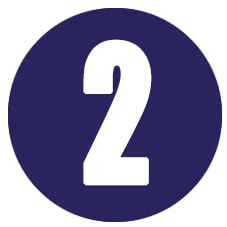 
​15.45 – 16.30LEZING / WORKSHOP
Inhoud volgt z.s.m.
​15.45 – 16.30​Binnen het nieuw in te richten center of excellence voor andrologie in het St. Antonius ziekenhuis is Jeannette Verkerk werkzaam als verpleegkundig specialist i.o. met patiënten met klachten op het gebied van erectiele disfunctie, ziekte van Peyronie, bekkenbodemhypertonie enz.

Tijdens deze lezing worden de klachten en behandelmogelijkheden rondom erectiele disfunctie behandeld.
​Van de welbekende Viagra tot en met de erectie prothese.
​15.45 – 16.30Het belooft dit jaar een unieke ‘hands on’ workshop te worden, waarin we de deelnemers volop de nieuwste materialen / technieken willen laten zien.

Tijdens deze workshop gaan we nogmaals in op het item blaaskanker. Eerst volgt er een theoretisch gedeelte waarin de uroloog, Sajjad Rahnama'i ons meeneemt in de diagnose en de behandeling van zowel de niet spierinvasieve als de spierinvasieve blaaskanker, evenals de gemetastaseerde behandeling. Daarna kunnen de deelnemers oefenen met de beschikbare scopen en materialen!Ronde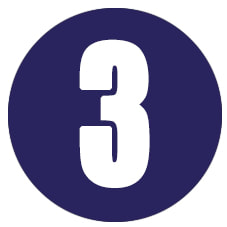 
​16.30 – 17.15Het belooft dit jaar een unieke ‘hands on’ workshop te worden, waarin we de deelnemers volop de nieuwste materialen / technieken willen laten zien.

Tijdens deze workshop gaan we nogmaals in op het item blaaskanker. Eerst volgt er een theoretisch gedeelte waarin de uroloog, Sajjad Rahnama'i ons meeneemt in de diagnose en de behandeling van zowel de niet spierinvasieve als de spierinvasieve blaaskanker, evenals de gemetastaseerde behandeling. Daarna kunnen de deelnemers oefenen met de beschikbare scopen en materialen!Ga ik dit jaar wel of niet naar het Urologie Symposium? We worstelen allemaal wel eens met keuzestress als het gaat om dingen die er toe doen, zoals studie, werk, of je woonsituatie. In het dagelijks leven maken we veel keuzes waar we niet eens echt bij stilstaan. Maar, hoe groter de consequenties, hoe moeilijker het is om een beslissing te nemen. Laat staan als het om je gezondheid gaat. Naar welke dokter ga ik? Welke behandelmogelijkheden zijn er? Wel of niet behandelen? Wat past bij mij?

Keuzes geven aan de ene kant het gevoel van vrijheid, het geeft mensen het gevoel dat ze zelf grip hebben op de situatie. Aan de andere kant kan het ook stress en angst opleveren, omdat men bang is de verkeerde keuze te maken. In de gezondheidszorg is het daarom van groot belang dat patiënten goed geïnformeerd zijn, alvorens zij een keuze moeten maken. Deelnemerskosten & mogelijke kortingen 2018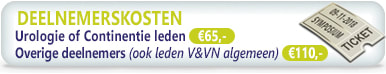 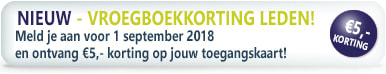 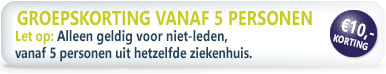 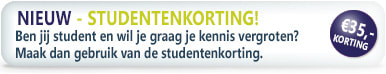 Informatie accreditatieAccreditatie zoals hieronder aangegeven, is aangevraagd.Geaccrediteerd door:
Kwaliteitsregister Verpleegkundigen & Verzorgenden: 6 punten
(Verpleegkundigen & verzorgenden)

VSR: 5 punten
​(Verpleegkundig Specialisten)

LVO Kwaliteitsregister: 5 punten
​(OK assistenten)​Zo zijn er in de urologie steeds meer ondersteunde keuzehulpen beschikbaar om patiënten daarbij te helpen. Daarnaast is gedegen kennis bij professionals belangrijk om patiënten goed te kunnen voorlichten en informeren, of om ze te verwijzen naar betrouwbare informatiebronnen.

Wij hebben dit jaar een interessant programma samengesteld met diverse urologische onderwerpen zoals onder andere: prostaatkanker, sneldiagnostiek, lutetium, active surveillance, BPH, robotchirurgie, blaaskanker, UCS workshop, andrologie, erectiestoornissen en keuzehulp blaas.
Uiteraard is het mogelijk om zelf een keuze te maken voor de lezingen en workshops in het middagprogramma! Maar pas op, misschien geeft dit teveel keuzestress!En misschien win jij wel een prijs met onze quiz!